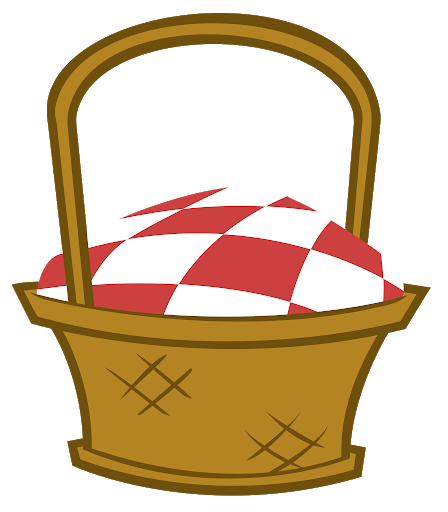 1.7.2020Focus; to create a new menu for Mr Grinling’s lunchI put the lunch in the basket.